The Federation of the Church Schoolsof Shalfleet and YarmouthAchieving Together for a Brighter Future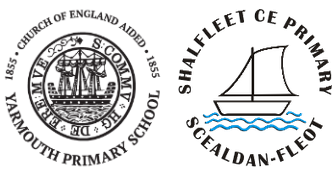 DRUGSA STATEMENT OF POLICYSigned___________________________ Date ___________________Rationale“A drug is a substance that alters the way the mind or the body works, this may be physically, mentally or emotionally.” At the Federation of the Church Schools of Shalfleet and Yarmouth, we acknowledge the importance of drug education in primary schools and are committed to delivering drug education in an effective and efficient way.AimsThe aims of the school is to ensure that all young people are given the skills, knowledge and understanding to make healthy, informed decisions about substance use and misuse.ObjectivesThrough our drugs education programme the children will:Know that all medicines are drugs but not all drugs are medicinesKnow that there are over the counter prescription, legal and illegal substances and have some understanding of their effectKnow how to make simple choices and exercise some basic techniques for resisting pressure from friends and othersKnow the importance and beneficial part which drugs have played in societyBroad GuidelinesProcedures: These are detailed later in the documentRegulations: The drug education programme will comply with all the current information published on this issuePractice: The drug education programme will be integrated into the PSHE programme of studyLists: There is a list of resources and contacts at the back of the policy to allow for further readingAdvice: Advice can be sought form the PHSE Co-ordinator or HeadteacherImplementation of the Drugs ProgrammeStatutory ProvisionThe statutory provision of drug education will be taught in the science curriculum. For key stage two, these are:Alcohol, tobacco and other drugs can have harmful effectsTo be effective drug education will be taught throughout the curriculum although the main vehicle will be the PSHE curriculum. Using the PSHE curriculum,  we  seek to assist young people in their personal and emotional development and allow time for reflection with opportunities for exploration of attitudes and valuesThe way drug education is carried out can be by using a range of strategies, such as:DiscussionRole PlayGroup WorkStructured GamesVisual aidsPHSE Co-ordinatorThe PHSE Co-ordinator will assist in dealing with drug related incidents as well as co-ordinating drug education across the school. The co-ordinator will also ensure training materials and leaflets used are in line with the ethos of the school. The role of the co- ordinator will also be to disseminate the drug policy, publicising it to all parties affected by it.Outside SpeakersIf outside speakers are used to complement the work in school they will be properly briefed beforehand and the content of their sessions will be agreed with the teacher co-facilitating the lesson. The speaker will be incorporated into a programme of drug education and not used in isolation from any programme. A member of staff will also participate in deliveries from outside agencies and careful attention paid to follow up workProcedures involved in the Drug ProgrammeMedicinesThe school will need to be kept informed in writing of any medicines that a pupil may need during the school day or on the school premises. (see Administration of medicines in school policy)School TripsThe pupils are the responsibility of the school whilst they are attending an event or on a residential. Any young person involved in a drug related incident whilst attending such an event will be dealt with according to school policy. Any medicines taken on the trips must be labelled clearly with the child’s name and the frequency at which the medicines should be taken.ConfidentialityYoung people wishing to disclose drug use by themselves or others will be informed that staff cannot treat the information confidentially but they will deal with it sensitively.Management of parents / carers under the influence on school premisesIf a member of staff notices or is informed about any adult under the influence of drugs / alcohol, they are to inform the HT.DisclosureThe main purpose of drug education is to explore young people’s attitude and values and not their personal drug use. For this reason this point must be addressed within the first lesson so that neither staff nor pupils will discuss their own drug use. everyone should have the opportunity to share their opinions and have them valued. At the start of any drug education pupils and staff will agree that a disclosure from staff or pupils within school drug education should be avoided at all times. If any staff member is asked to disclose their own drug use they will draw pupil’s attention back to this agreement.Drug-Related IncidentsThere are six situations that would constitute a drug-related incident outlined below:Emergencies	Where a pupil has lost consciousness or gone into a comaIntoxication	Being ‘High’. When it is difficult to communicate with the personObservation	Where a young person is discovered using, holding, supplying or offering to supply a substance not permitted on the school premisesDisclosure	Where a pupil discloses to a member of staff that s/he has been using drugs or that they are concerned about someone else’s drug useSuspicion	Staff should be wary about acting on the basis of rumour or suspicion but should complete a record of concernDiscovery	This may be the discovery of a restricted drug or paraphernalia that is used in conjunction with its useRecords/ActionAll drug related incidents will be recorded on the school incident/concern sheet. These will be kept securely and only shared with key people with the consent of the Head teacher. The Head teacher will deal with incidents that occur on school premises. This may involve contacting Children’s Services or other appropriate agencies as advised.SanctionsAction/sanctions will be appropriately applied to any drug-related incident in school. Any response will be taken after considering all the facts about a young person, their emotions and circumstances in which the drug related incidents have come about. Inclusion and Race equalityThe Federation of the Church Schools of Shalfleet and Yarmouth encourages the development of children’s ability to value themselves and others, express their opinions clearly and listen to and accept the views of others. Particular attention is given to ensure the children learn about drug education in an atmosphere where each and every pupil is made to feel valued and safe. This is irrespective of gender, race, religion, culture or ability.Management of the Drugs ProgrammeAssessment, Recording and ReportingThroughout the drug education programme, teachers will monitor, record and assess the progress being made by the children. The criteria to which this assessment will take place is:The knowledge and understanding that is acquiredThe skills that have been learnt or developedThe attitudes and values exploredMonitoring and EvaluationTo ensure that the most effective and efficient programme has been developed, staff and children will regularly review the drug programme being delivered at the Federation. The PSHE Co-ordinator will carry out an evaluation of the drugs programme regularly (at least once a year) and review it where necessaryRelated PoliciesSCODA (1999) The Right Approach: Quality Standards in Drug EducationScheme of Work for Drug, Alcohol & Tobacco EducationScheme of Work for Drug, Alcohol & Tobacco Education Reception OverviewScheme of Work for Drug, Alcohol & Tobacco Education Year 1 & 2 OverviewScheme of Work for Drug, Alcohol & Tobacco Education Year 3 & 4 OverviewScheme of Work for Drug, Alcohol & Tobacco Education Year 5: OverviewScheme of Work for Drug, Alcohol & Tobacco Education Year 6: OverviewApproved byMWPortfolioSafeguarding Approved onAutumn 18Review dateSummer 19Review Cycle 1 YearPolicy Type Non-Statutory Ratified/FGM Date YearLesson HeadingLesson ContentLearning outcomesReceptionWhat Do I Do ToKeep Myself Healthy?Recognising how healthy eating,exercise and hygiene all keep us healthyIdentifying that medicine can keep us healthy and is used correctlyChildren:Demonstrate awareness of their own role in keeping healthy and simple choices that they make.Know that medicine can keep them healthy if used correctlyReceptionWhat Goes IntoMy Body?What Goes Onto My Body?Recognising that any food or substancethat goes into or onto the body will affect it – medicine, injections, creams, sniffed or inhaled productsIdentify substances that can help or that can harm if not used correctly, i.e. household substances and medicinesChildren:Know simple rules for the correct use of everyday substancesIdentify that different substances enter the body in different ways and can be dangerous if not used correctlyReceptionWho Can HelpTo Keep Me Healthy and Safe?Identifying adults who can help to keepus safe and healthyBasic rules about medicine and needle safetyChildren:Are able to identify adults who can help them keep healthy and safeKnow about the safe keeping of everyday substances and basic rules for recognising substances or objects that are not safe to touchYearLesson HeadingContentLearning Objective1How Do MedicinesGet Into The Body?Assessment activityName the different part of the human body and explore how different medicines are taken – medicines, pills, injections, creams, inhaled and sniffed productsChildren:Are able to draw a human body and identify the mouth, nose and skin.Can talk about the basic functions of the heart and lungsRecognise that substances that we put onto or into our bodies affect them1How Do We UseMedicines To Keep Us Healthy?Feeling ill and feeling betterExpressing feelings, staying safe and asking for helpChildren:Identify a time when they were ill and some of the feelings they had when they were illRecognise their own role in the ‘getting better’ process and role of medicine1How CanMedicines And Other Substances Harm Me?Asking for help and emergency proceduresRevisiting basic rules about medicine and needle safetyChildren:Are able to identify adults who can help them keep safe and healthyRecognise situations that might be dangerous and when they must talk to a safe adult2How Do MedicinesAnd Alcohol Affect The Body?Assessment of children’s knowledge andunderstanding of how medicines and alcohol affect the whole bodyChildren:Are able to identify the basic functions of the heart, lungs, stomach and brain and draw/describe a basic circulatory systemAre able to explain/demonstrate understanding of what happens to substances when they enter the body2How CanMedicines And Alcohol Harm Me?Why do people use medicines and how dothey make it safer?Why do adults drink alcohol and how do they make it safer?Basic information about labels and instructionsChildren:Recognise that all medicines are drugs but not all drugs are medicinesThat alcohol is a drug that can be dangerousThat medicines and alcohol have labels on to tell adults how much it is safe to take2Making safechoiceslinking actions to consequenceswhat do I say if someone tries to persuade me?who can I talk to if I am worried, scared or sad ?Children:recognise name and deal with feelings in a positive waylearn and practice when and how to say ‘No, I’ll Ask, It’s OK’identify safe adults that they can talk toYearLesson HeadingContentLearning Objective3How Do PeopleKeep Healthy?How do I think healthy peoplelook/feel/live?What do not-so-healthy people do some of the time/all of the time/neverHow do they look/feel/live?Children:Identify what makes a healthy lifestyle, and how emotional and mental health are linked to a healthy lifestyleIdentify choices and decisions that they can make that affect their health and well-being3How DoesSmoking Affect The Body?How do dangerous substances enter mybody?What substances enter my body accidentally (dust/fumes/splinters etc)?What can I decide about (cigarette smoke/inhalants/tablets)?Children:Identify how substances enter the bodyUnderstand that they can choose to use or not use social drugs3How Can I MakeHealthy Choices?Revisit body parts and explore affects ofsmoking on heart and breathingThe benefits of being smoke-free, linked to exercise and physical healthResisting peer pressureChildren:Are able to name and label the heart, lungs and circulatory system, and identify how inhaling smoke affects themKnow that it is helpful to talk about making good choices with people they trust and some techniques to address unhelpful pressure4Legal Drugs InSocietyWhy do some people think that cigarettes,alcohol and other drugs make them look and feel grown-up?Attitudes, self-awareness and consequential thinking skillsLaws and age restrictions how do they keep us safe?Children:Recognise influences on making choices about smoking, alcohol and drugsIdentify how they can make choices and what information and skills they need to make these choicesKnow that alcohol is a legal drug but that there are laws to keep children and young people safer4The Safe Use OfLegal Substances And MedicinesHow does alcohol affect the body – revisitbody partsWhy do people drink alcohol and how do they make it safer?Basic information about instructions/labelsChildren:Understand the basic renal system ie. what happens to my body when I drink a substanceKnow how alcohol affects the body – that the body takes longer to process alcoholic drinks because it affects the brain and it can affect healthKnow that alcohol is a very strong drug and that adults can drink responsibly but that it is not safe for children to drink alcoholYearLesson HeadingContentLearning Objective4Friendships,Relationships And InfluencesMake decisions, making and keepingfriends, recognising feelings and how they affect our decisionsChildren:Recognise how other people and friends can try to persuadeIdentify how it feels to be persuaded or pressurised and practice some skills to resist persuasion or pressureYearLesson HeadingContentLearning Objective5Why Do PeopleUse Drugs And Solvents?What influences children to experimentwith/use drugs and solventsHow do solvents affect the body?What are the risks?Children:Identify reasons why children and young people might take risks or try new things – excitement, curiosity, dares, peer pressure etc.Know what solvents are and the effects and risks of inhaling solvents5Resisting PeerPressureWhat can we do if people try to persuadeus to try drugs of any kind?What if they are our friends?What do we say to them?Children:Identify assertive behavioursPractice skills to resist persuasion or pressure5What To Do In AEmergencyEmergency first aid proceduresChildren:Know school rules about health and safety and where to go for help within school, family and local communityKnow basic emergency aid – the recovery position and how to contact emergency servicesYearLesson HeadingContentLearning Objective6Facts About IllegalDrugsCannabis focused:What do we know about illegal drugs?How can legal, illegal drugs and medicines affect the body?Children:Understand which drugs are illegalKnow that illegal drugs have many different names/slang namesLearn some of the effects of illegal drugs on the body, in particular cannabis6Influences Onbehaviour And StereotypingAlcohol, tobacco and solvents focused:How self image affects our lives and how peers and media can influence how we see ourselvesChildren:Identify some of the stereotypes around gender, age, ethnicity and cultureRecognise influences on making choices about smoking, alcohol, drugs and solvents both positive and negative6Resisting PeerPressure And Accessing Sources Of SupportAssertiveness skills for resisting peerpressureAssertiveness as a life skill for gaining supportSources of supportChildren:Identify how they can make choices and what information and skills they need to make these choicesIdentify and practice assertive behaviours and other skills to resist persuasion or pressureIdentify sources of support that they will have when beginning in secondary school